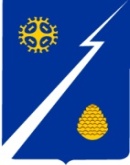 Ханты-Мансийский автономный округ-Югра(Тюменская область)Нижневартовский районГородское поселение ИзлучинскСОВЕТ ДЕПУТАТОВРЕШЕНИЕот 25.01.2019	                                   № 42пгт. ИзлучинскОтчет главы городского поселения Излучинск о результатах своей деятельности и о работе Совета депутатов городского поселения Излучинск за 2018 годВ целях реализации пункта 2 статьи 41 устава городского поселения Излучинск, заслушав отчет главы поселения,Совет поселения РЕШИЛ:1. Утвердить отчет главы поселения о результатах своей деятельности и о работе Совета депутатов городского поселения Излучинск за 2018 год.	2. Отчет обнародовать путем его размещения на официальном сайте органов местного самоуправления поселения.Глава поселения								      И.В. ЗаводскаяПриложение  к решению Совета депутатов городского поселения Излучинскот 25.01.2019 № 42Отчет главы городского поселения Излучинск о результатах своей деятельностии о работе Совета депутатов городского поселения Излучинск за 2018 годВ соответствии с полномочиями, определенными уставом поселения, деятельность главы поселения в 2018 году продолжала осуществляться по следующим направлениям: - организация деятельности Совета поселения; - взаимодействие с органами государственной власти, органами местного самоуправления других муниципальных образований; - работа с избирателями и организациями городского поселения.Совет депутатов городского поселения Излучинск в 2018 году осуществлял свою деятельность в двух созывах  третьем и четвертом. Полномочия Совета депутатов третьего созыва закончились 09 сентября 2018 года после избрания депутатов нового четвертого созыва. В его состав было избрано 15 депутатов. Первое заедание состоялось 25 сентября, на котором был избран глава поселения Заводская Ирина Витальевна, заместитель председателя Совета поселения Жильцов Андрей Николаевич, председатель постоянной комиссии по бюджету, налогам и социально-экономическому развитию поселения Сорокина Наталия Петровна, по нормотворческой деятельности и вопросам местного значения Пиндюрин Сергей Владимирович. Средний возраст депутатов – 49 лет. 14 депутатов имеют высшее образование. Качественный состав: 9 женщин, 6 мужчин.  Из числа депутатов поселения в состав Думы Нижневартовского района делегированы глава поселения Заводская Ирина Витальевна, а также депутат Совета поселения Майданов Андрей Фирсович.I. Организация деятельности Совета поселенияВ 2018 году деятельность Совета поселения была направлена на реализацию основных полномочий, определенных Конституцией РФ, Федеральными законами, законами Ханты-Мансийского автономного округа – Югры, уставом и регламентом поселения и осуществлялась на основании плана работы и задач, определенных уставом поселения. За отчетный период Советом поселения  организовано и проведено 10 заседаний, на которых было рассмотрено и принято 82 решения. Из них 46 решений носят нормативный характер, 36 - иные решения, не носящие нормативного характера. Одним из ключевых направлений деятельности Совета поселения  является принятие основного финансового документа – бюджета поселения и контроль за его исполнением. Результатом совместной конструктивной работы депутатского корпуса и администрации поселения стало рассмотрение и принятие бюджета поселения на 2019 год и плановый период  2020 и 2021 годов в сроки, установленные законодательством. Депутаты пять  раз рассматривали внесение изменений в бюджет поселения на 2018 год и поддерживали представленные администрацией поселения проекты решений. Каждый раз расходная часть бюджета увеличивалась. Средства направлялись на увеличение финансирования мероприятий, предусмотренных муниципальными и ведомственными программами. В связи с изменением федерального, окружного законодательства в устав городского поселения Излучинск  было внесено 16 изменений с целью приведения его в соответствие с действующим законодательством. Советом поселения, в рамках своих полномочий, были заслушаны ежегодные отчеты главы городского поселения Излучинск о результатах своей деятельности о работе Совета депутатов городского поселения Излучинск за 2017 год, отчет главы администрации городского поселения Излучинск о результатах своей деятельности и деятельности администрации поселения за 2017 год.Формой непосредственного участия населения в решении вопросов местного значения являются публичные слушания. В 2018 году было проведено 4 публичных слушаний по проектам решений Совета поселения. В порядке контроля депутаты ежеквартально, на депутатских комиссиях, рассматривали информацию об исполнении бюджета поселения, эффективности использования денежных средств в городском поселении Излучинск.Основная предварительная нормотворческая работа проходила в постоянных комиссиях Совета поселения. В течение года поступающие в Совет поселения проекты решений и информации рассматривались и обсуждались на заседаниях постоянных комиссий Совета поселений. В Совете поселения продолжают работать 2 комиссии: - по бюджету, налогам и социально-экономическому развитию поселения; - по нормотворческой деятельности и вопросам местного значения.В отчетном периоде проведено 7 совместных заседаний комиссий, в ходе которых рассмотрено 33 различных вопроса, в том числе: проекты решений Совета поселения, информации о выполнении ведомственных программ. Совет поселения  продолжает поощрять достижения коллективов предприятий, учреждений, организаций, жителей поселения, проявивших заслуги перед городским поселением Излучинск и внесших большой вклад в экономическое, социальное и культурное развитие поселения. За прошедший год Почетной грамотой Совета поселения награждены 30 человек, Благодарственным письмом Совета поселения  21 человек.  II. Взаимодействие с органами государственной власти, органами местного самоуправления муниципальных образований Нижневартовского района, прокуратурой районаВ 2018 году глава поселения приняла участие в 2 заседаниях Координационного совета представительных органов местного самоуправления муниципальных образований Ханты-Мансийского автономного округа – Югры и Думы Ханты-Мансийского автономного округа –Югры шестого созыва. В прошедшем году глава поселения приняла участие:в 6 - ти заседаниях Думы района;в12 - совещаниях при Главе Нижневартовского района.Все принятые решения Советом поселения, носящие нормативный характер, направляются для внесения в регистр муниципальных правовых актов, который ведет Управление государственной регистрации нормативных правовых актов Аппарата Губернатора Ханты-Мансийского автономного округа – Югры. За отчетный период в Регистр было направлено 41 решение Совета поселения. В отчетном периоде Совет поселения продолжил сотрудничество с прокуратурой района. Все материалы к заседаниям Совета поселения заблаговременно направляются в прокуратуру района для выявления в них коррупционных факторов. Заместитель прокурора Нижневартовского района присутствовал на всех заседаниях Совета поселения. За отчетный период протестов прокурора Нижневартовского района не поступало. III. Работа с избирателямиПриоритетом работы депутатов и главы поселения, было и остается оказание поддержки людей, оказавшихся в трудной жизненной ситуации. Один из важнейших каналов обратной связи с населением – работа с обращениями граждан. Эта работа ведется по нескольким направлениям. Граждане могли обратиться к главе поселения ежедневно, как по телефону, так и подойти на личный прием. Или направить письменное обращение.Депутаты работали в тесном контакте с избирателями, еженедельно, каждый четверг с 17.00-19.00 ведется личный прием граждан в пгт. Излучинск и в с. Большетархово. Утвержденный график размещен на официальном сайте городского поселения.За отчетный период поступило всего 69 (+3 письменные) обращения граждан, из них от жителей села Большетархово– 4, д.Пасол -1, д.Соснина – 1.	Из обращений, которые поступили в Совет поселения,  решено положительно – 38 вопросов, по остальным даны разъяснения и консультации. При рассмотрении обращений Совет поселения совместно с администрацией поселения обсуждает возможные пути решения вопросов, поставленных жителями. В основном граждане обращались по вопросам:- вопросы труда и заработной платы - 14%;- качество  капитального ремонта - 18%, - вопросы благоустройства поселения – 22 %  ,- улучшение жилищных условий  - 18%(принятие на учет граждан  в качестве нуждающихся).- вопросы предоставления жилищно-коммунальных услуг- 9%- вопросы социального обеспечения населения – 13% другие - 6% Депутатами велась работа с льготными категориями граждан, рассматривались обращения и жалобы и принимались меры по их решению.По инициативе  и на добровольные взносы  депутатов оказывалась адресная помощь. (онкобольной жительнице Излучинска, семье пострадавшей от пожара д. Соснина). Ко мне обратились, как к депутату и главе поселения 34 жителя поселения. Основная тематика обращений касается вопросов: трудоустройства, улучшения жилищных условий и социальная  поддержка. Положительно решено 17 вопросов.По остальным вопросам были даны разъяснения и консультации.На 2019 год запланированы выездные приемы граждан депутатами в населенных пунктах поселения, Соснина, Пасол, с. Большетархово. С целью обеспечения открытости и доступности деятельность Совета депутатов освещалась средствами массовой информации. Принятые решения Советом опубликовывались в приложении «Официальный бюллетень» к районной газете «Новости Приобья». В соответствии с законодательством информация о деятельности Совета поселения размещается на официальном сайте городского поселения Излучинск.IV. Иная деятельность депутатов городского поселения Глава поселения и депутаты поселения представляют Совет депутатов на различных уровнях, участвуют в публичных мероприятиях. Депутаты входят в состав координационных, общественных советов, 2018 году депутаты принимали активное участие в жизни поселения и жизни Нижневартовского района.Также депутаты, совместно с организациями и жителями поселения участвовали в социально - значимых мероприятиях, митингах, шествиях, посвященных дням воинской славы России;Мероприятиях посвященных общегосударственным, окружным и районным праздникам;Районной акции милосердия «Душевное богатство»;Мероприятиях, проводимых общественными организациями района. В завершении отчета от имени депутатов городского поселения выражаю слова благодарности администрации городского поселения Излучинск, избирателям, руководителям учреждений, предприятий, общественных организаций за поддержку, взаимопонимание, совместную работу, направленную на эффективное развитие городского поселения Излучинск и улучшение качества жизни населения.